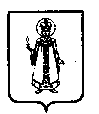 Муниципальный Совет Слободского сельского поселения Угличского муниципального района Ярославской областиР Е Ш Е Н И Еот 01.03. 2019  № 3О внесении изменений в решение Муниципального Совета Слободского сельского поселения от 29.03.2018 № 4 «Об утверждении Перечня жилых помещений, предлагаемых к приему в муниципальную собственность Слободского сельского поселения из муниципальной собственности Угличского муниципального района»В соответствии с Федеральным законом от 06.10.2003 №131-ФЗ «Об общих принципах организации местного самоуправления в Российской Федерации», решением Думы Угличского муниципального района от 29.03.2018 № 269 “ Об утверждении перечня жилых помещений, предлагаемых к передаче из муниципальной собственности Угличского муниципального района в муниципальную собственность Слободского сельского поселения», руководствуясь Уставом Слободского сельского поселения Муниципальный Совет Слободского сельского поселения  четвертого созываРЕШИЛ: Внести изменения в решение Минимального Совета Слободского сельского поселения от 29.03.2018 №4 «Об утверждении Перечня жилых помещений, предлагаемых к приему в муниципальную собственность Слободского сельского поселения из муниципальной собственности Угличского муниципального района»:1.1.Утвердить Перечень жилых помещений, предлагаемых к передаче из муниципальной собственности Угличского муниципального района в муниципальную собственность Слободского сельского поселения  в новой редакции согласно приложению;1.2. Признать утратившим силу Перечень жилых помещений, предлагаемых к передаче из муниципальной собственности Угличского муниципального района в муниципальную собственность Слободского сельского поселения согласно  постановления  Администрации Слободского сельского поселения от 29.03.2018 № 4 «Об утверждении Перечня жилых помещений, предлагаемых к приему в муниципальную собственность  Слободского сельского поселения из муниципальной собственности Угличского муниципального района».Настоящее постановление вступает в силу с момента обнародования (опубликования) согласно ст. 38 Устава Слободского сельского поселения. Глава Слободского сельского поселения                                М.А. Аракчеева Приложение к решению Муниципального Совета Слободского сельского поселения от 01.03.2019 № 3Перечень жилых помещений, предлагаемых к передаче из муниципальной собственности Угличского муниципального района в муниципальную собственность Слободского сельского поселенияГлава  Слободского сельского поселения                                  М.А. АракчееваНаименование жилого помещенияАдрес жилого помещенияОбщая площадь (кв.м)Информация  о государственной регистрации права12341.Комната в 2-х комнатной  квартире № 27Угличский район, п. Зеленая Роща, д.12, кв.2719,8№76:16:17/2001-2 от 13.09.20012.Жилое помещениеУгличский район, с. Покровское, пом. 196,2№76:16:010131:441-76/010/2018-1 от 09.02.20183.Жилой домУгличский район, с. Клементьево, ул. Полевая, д.141,2№76:16:010247:293-76/010/2018-1 от 08.02.20184. Жилой домУгличский район, с. Чурьяково, д.3152,4№76:16:010121:581-76/010/2018-1 от 09.02.20185. Жилой домУгличский район, с. Дивная Гора, ул. Центральная,3140,6№76:16:010305:451-76/010/2018-1 от 08.02.20186. Жилой домУгличский район, с. Клементьево, ул. Центральная, д.741,0№76:16:010247:294-76/010/2018-1 от 12.02.20187. КвартираУгличский район, д. Варгуново, кв.148,8№76:16:010305:452-76/010/2018-1 от 13.02.20188. Жилой домУгличский район, с. Чурьяково46,6№76:16:010121:583-76/010/2018-1 от 12.02.2018